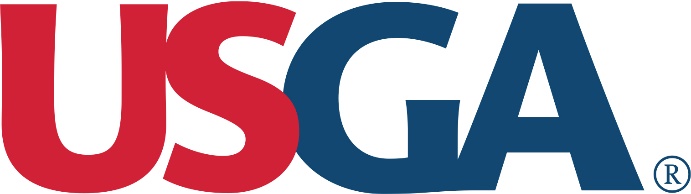 Diversity Lesson 4 Corners Activity, Grades 6-8Diversity:  Bill PowellPROCEDURE:After completing the prerequisite activities for this lesson, hand students a copy of the following statements:Racial diversity within a culture is a positive thing.All people should always be treated the sameAll people have the same rights because we are all born humanBill Powell didn’t do anything great; he just opened a golf courseRacism still exists because of a lack of educationIn the United States, racism is really no longer a problemIt’s best not to stand outBill Powell is an unsung hero of the civil rights movementIt’s ok to be differentBill Powell helped to democratize the game of golfPeople of different ethnicities or languages other than English are strangeWe should accept all people because, even though we are different in many ways, we are all valued as people